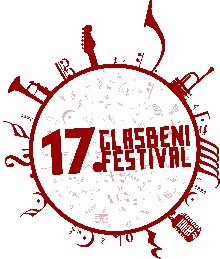 Prijavnica na17. GLASBENI FESTIVAL PIONIRSKEGA DOMA – CENTRA ZA KULTURO MLADIH15. maj 2024 - tonska vaja16. maj 2024 - tonska vaja in festival s pričetkom ob 18:001. Osnovni podatki:Ime skupine s člani ali posameznika in ime osnovne oz. srednje šole:____________________________________________________________________________________________________________________________________________________________________________________________________________________________________III. Podatki o skladbi, ki jo nastopajoči namerava/ -jo izvesti na festivalu:Naslov skladbe: ______________________________________________________________Avtor/ji skladbe: ______________________________________________________________Avtor/ji besedila: _____________________________________________________________Približno trajanje skladbe [v minutah]: __________________IV. Kontaktna oseba:Ime, priimek in telefonska številka: _____________________________________________Poštni naslov: _____________________________________________________________Elektronski naslov: _________________________________________________________Kraj in datum prijave, podpis:_________________________________________________POMEMBNO!Na Glasbeni festival Pionirskega doma se lahko prijavijo mladostniki do 19. leta starosti. Z izpolnjeno prijavnico kandidati soglašajo, da lahko Pionirski dom njihove nastope na festivalu fotografira in snema za potrebe promocije festivala.Ob prijavnici nujno priložite kratek opis nastopajočega/ -ih ter avdio ali video posnetek pesmi, s katero se želite predstaviti na festivalu [kvaliteta posnetka ni bistvena, dokler je iz posnetka možno razbrati bistvene elemente skladbe]. Če se prijavljate z avtorskim besedilom pesmi, ga priložite k opisu.Prijavnice pošljite do najkasneje 15. aprila 2024 na e-naslov: glasbenifestival@gmail.comali na: Pionirski dom – Center za kulturo mladih, Vilharjeva cesta 11, 1000 Ljubljana, pripis: Za 17. glasbeni festival.